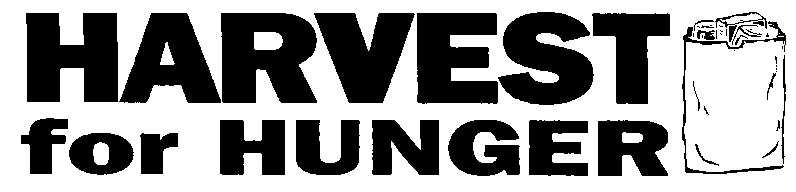 MEDIA ALERTCONTACT:	Karen Pozna, Greater  Food Bank, 216-738-2132 or cell 216-214-9436HARVEST FOR HUNGER KICKS OFF ANNUAL CAMPAIGNWEDNESDAY, FEBRUARY 26 AT 10 a.m.WHAT:	Community leaders will kick off the annual 21-county Harvest for Hunger food and funds drive, which takes place every spring in Northeast Ohio.  The drive is one of the largest of its kind in the nation, raising over $4 million, enough for 16.5 million meals in 2013.  The campaign is a collaborative effort of four food banks including the Akron-Canton Regional Food Bank, the Second Harvest Foodbank of North Central Ohio and the Second Harvest Foodbank of  Mahoning Valley; and coordinated locally by the Greater Cleveland Food Bank.WHEN: 	 Wednesday, February 26, 10 a.m.WHERE:	Quicken Loans Arena Practice CourtsWHO: 	2014 Harvest for Hunger campaign co-chairs are Andrea Hogben, President, Northeast Ohio Media Group, and Howard Lewis, Chairman, CEO and Founder, Family Heritage. Mayor Frank Jackson and Cuyahoga County Executive Ed FitzGerald are serving as honorary co-chairs.  All the co-chairs and honorary co-chairs will be in attendance to kick off the campaign along with Anne Goodman, president & CEO, Greater Cleveland Food Bank, and  Jan Ridgeway, Director, Garden Valley,  a Foodbank member agency.  Hundreds of Harvest for Hunger food drive coordinators, volunteers and supporters will be in attendance. Local media personalities and corporate teams will participate in a shopping cart relay and grocery bagging contest and representatives from local supermarkets will serve as judges.WHY:		Northeast Ohioans are turning to local hunger centers more and more as the need for 				emergency food continues to increase. Recent cuts to the SNAP program (also known as food 			stamps) present an additional challenge to the Greater Cleveland Food Bank and hundreds of 			local hunger relief organizations.  Every dollar donated through the campaign provides enough 			food for four nutritious meals. Dollars raised through Harvest For Hunger are used to provide 				nutritious food to hundreds of hot meals sites, food pantries, shelters and other agencies in Northeast 			Ohio.  Almost 50% of those served by the Greater Cleveland Food Bank’s 700 member programs are 			children and elderly. Harvest for Hunger is a critical resource for local hunger centers and the families 			they serve.  AGENDA:	10:00 a.m.	Opening comments10:05 a.m.	Remarks by community leaders listed above10:45 a.m.	Celebrity supermarket challengePHOTO OPPORTUNITIES:Remarks by community leaders.Members of the media and co-chair companies engage in the shopping cart races and compete to see who can pack the best bag of groceries to be judged by supermarket representatives.Harvest for Hunger supermarket sponsors include Giant Eagle, Heinen’s, Dave’s Markets, Fishers Foods, Buehler’s Fresh Foods and UFCW Local 880.  Local media sponsors include Northeast Ohio Media Group, WOIO Channel 19, WKYC TV 3, WEWS NewsChannel 5, WJW Fox 8, KISS FM, WGAR,  WMJI, WMMS, The Lake,  and WTAM.  For more rmation, visit www.HarvestForHunger.org.# # #